Year 2 Phonics/Spelling Practice – Friday 19.6.20.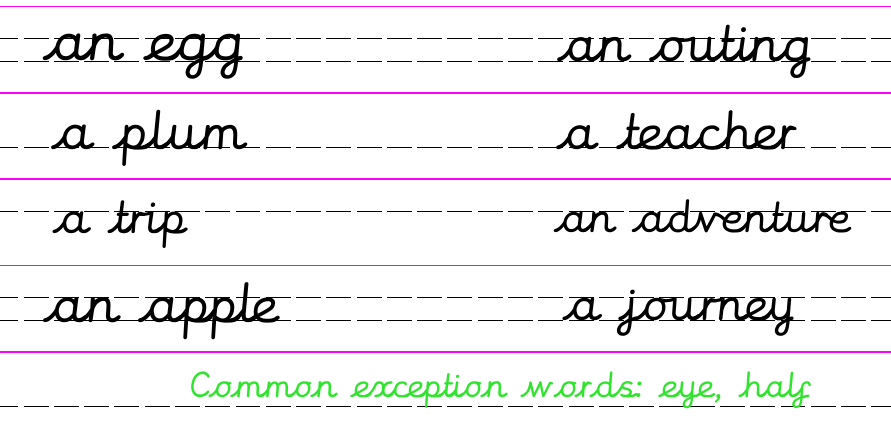 Today we’ll practise what we’ve learned this week: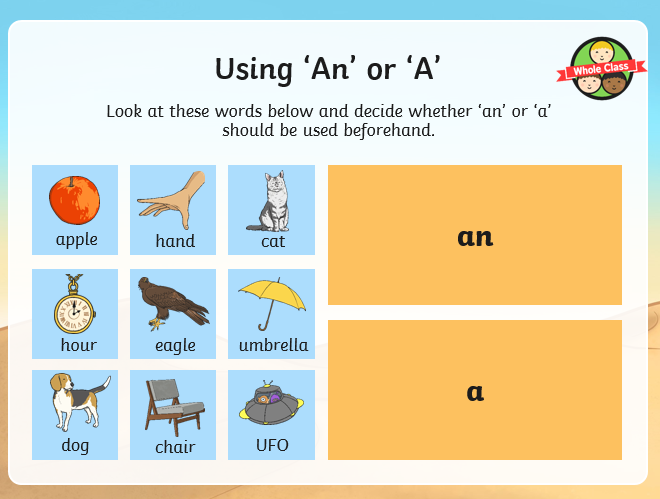 Common Exception Words:Our two common exception words for this week are: an eye                  a half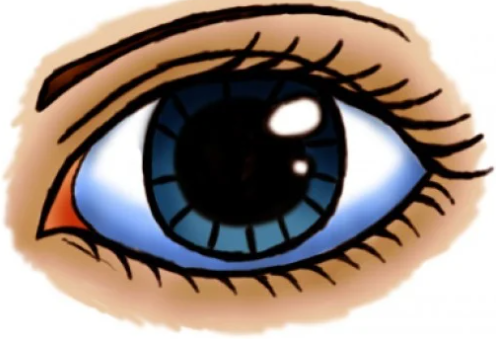 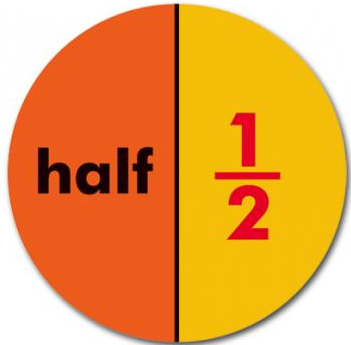 Practise writing them – perhaps draw a picture for each to help you remember.Dictation: I kept an eye on the clock for an hour and a half.Maths 19.6.20Fractions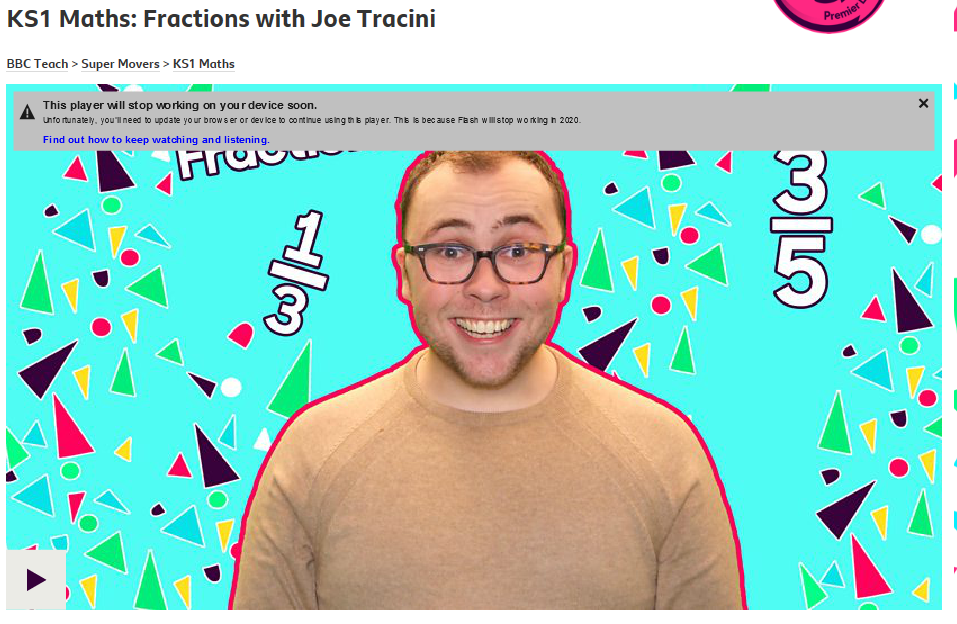 https://www.bbc.co.uk/teach/supermovers/ks1-maths-fractions-with-joe-tracini/zmjy2sg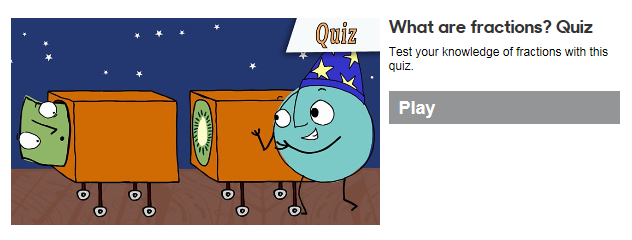 Use this link to try the fraction quiz:https://www.bbc.co.uk/bitesize/topics/z3rbg82/articles/zq2yfrd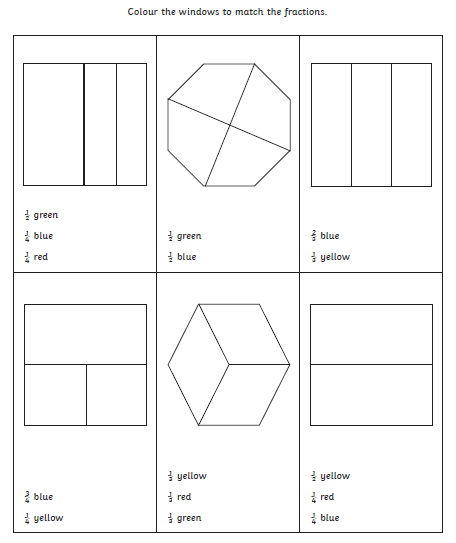 Friday 19th June 2020  		Word of the day: renovate.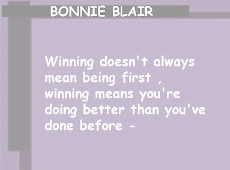 WALT write a descriptive passage about a place we have read.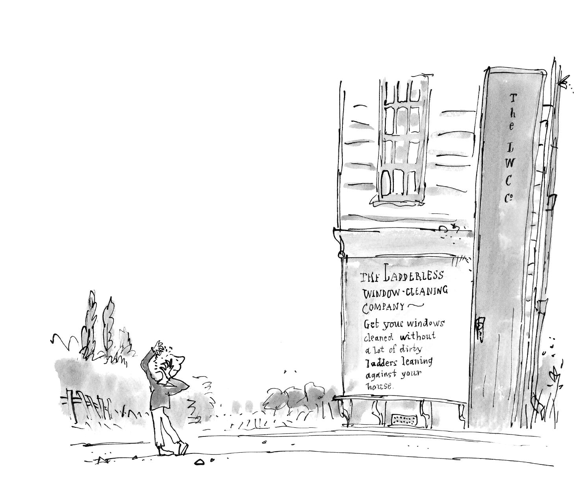 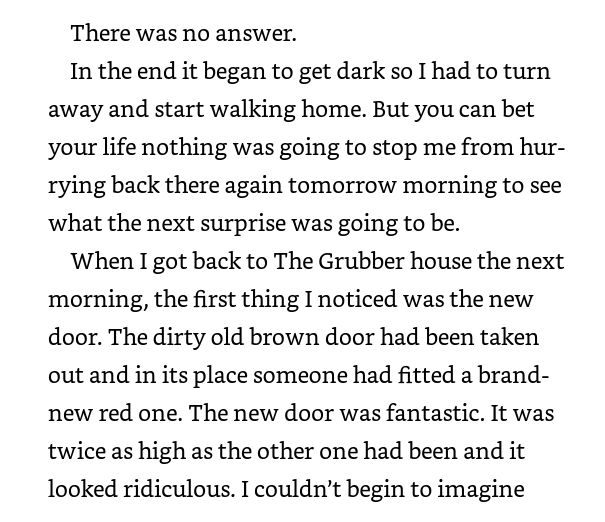 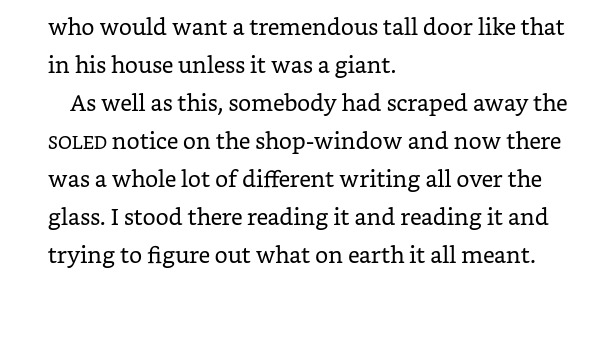 Are there any words in the text that you don’t know?  If there are underline them and look them up in the dictionary.A nice simple task for today.  Can you draw a picture of the newly renovated shop and write a short description of it.  What words can we take from the text to help us?  Can you underline them.  Remember don’t just say It had a red door, add some adjectives to make your sentence interesting e.g an amazing, brand new, tall, red door.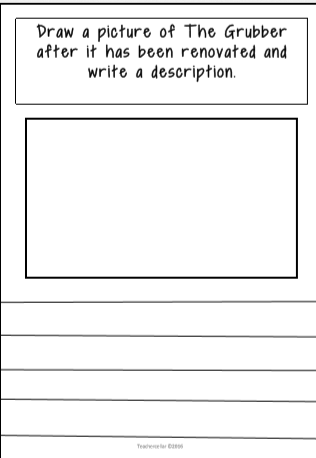 Science 19.6.20  WALT: identify and name a variety of plants and animals in their habitats.What is a habitat? A habitat is where animals and plants live. Let’s explore different habitats by watching the clips below:https://www.bbc.co.uk/bitesize/articles/zhvmt39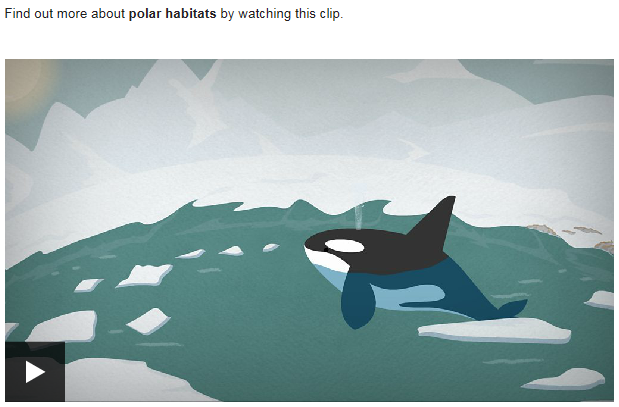 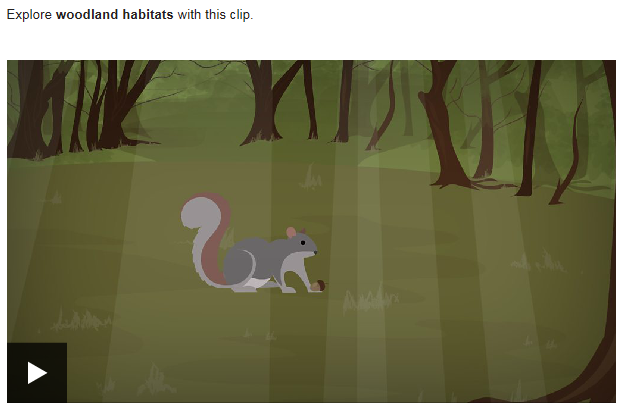 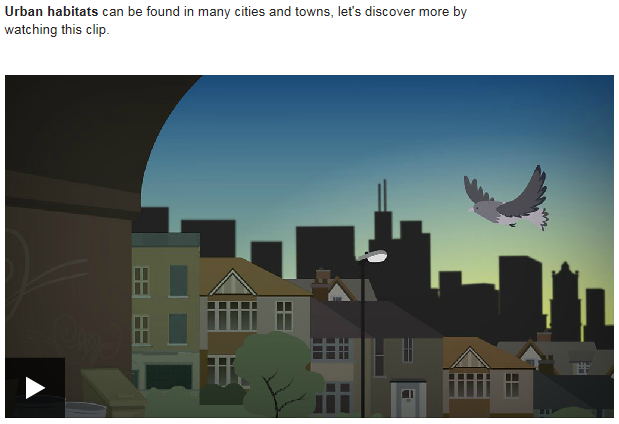 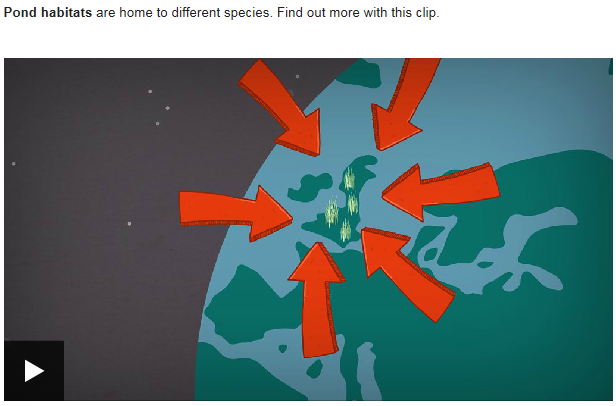 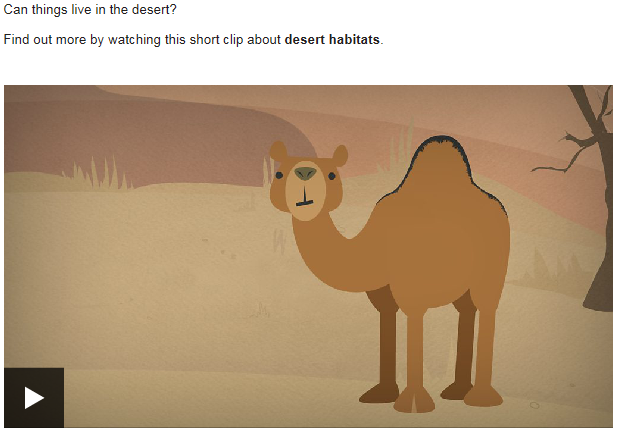 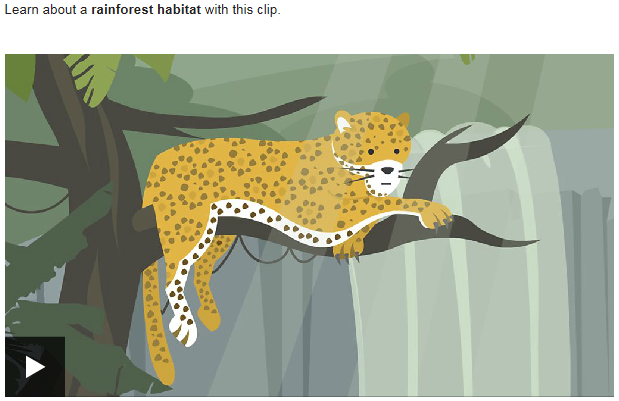 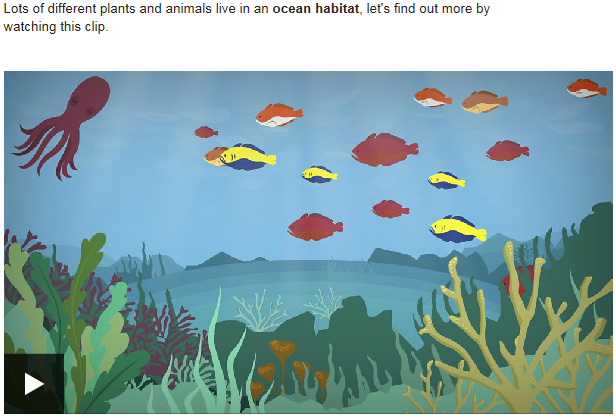 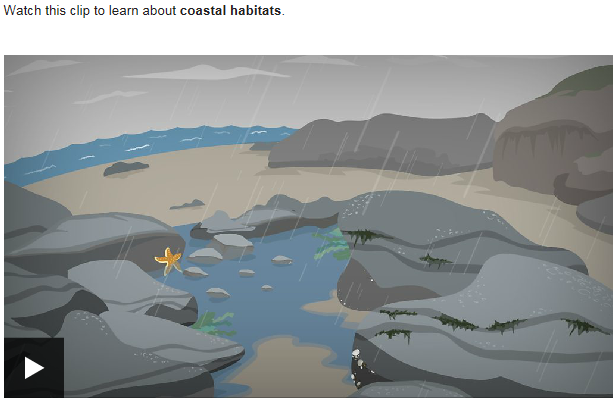 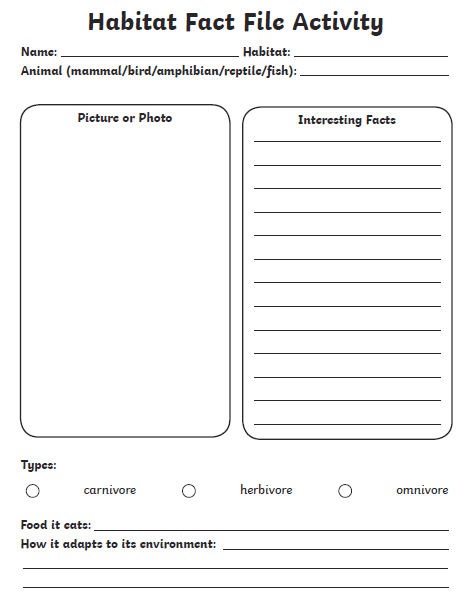 